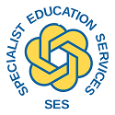 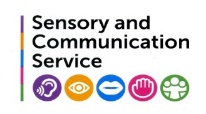 Children are questioned constantly. Children with SLCN will have problems understanding the language used in questioning, giving instructions and in their verbal reasoning. If we know the level of a child’s ability to understand and answer questions, we can make sure that our questions are at the right level for the child. This will support learning, behaviour, confidence and self-esteem.Adults use questions to find out:What has been rememberedTo encourage listening, thinking, concentrating, reflectionTo find out how a child is feelingTo check learningTo find out what has happenedThe right question at the right time is a powerful thing. The wrong question can lead to the wrong answer and the wrong consequences for the child.Practical classroom strategiesAsk genuine questions (not questions you know the answer to)Ask questions when you feel a child says or does something that you feel can be expanded onFocus on the child and follow the child’s leadUnderstand the order of questions/ difficulty of comprehensionFinding the right questions to askAssessing a child’s understanding of questions/ instructions and verbal reasoning will identify where the problems are and allow you to modify your questions and instructions, allowing the child to succeed BLANK LEVELS will help. SALTs will assess Blank Levels and refer to them in reportsYou can use them too. Child needs to answer 80% of questions at a level to be functioning at that levelAsking the right level of questions for SLCN children is vital in all situations, especially in managing behaviour in and out of school and learningMoving a child on an getting an incorrect answer? Ask the question again and model the answerBLANK LEVELS 